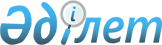 Об определении оптимальных сроков начала и завершения посевных работ по видам продукции растениеводства, подлежащим обязательному страхованию в растениеводстве, на 2017 год
					
			С истёкшим сроком
			
			
		
					Постановление акимата Костанайского района Костанайской области от 16 августа 2017 года № 491. Зарегистрировано Департаментом юстиции Костанайской области 15 сентября 2017 года № 7202. Прекращено действие в связи с истечением срока
      В соответствии со статьей 31 Закона Республики Казахстан от 23 января 2001 года "О местном государственном управлении и самоуправлении в Республике Казахстан", подпунктом 3) пункта 3 статьи 5 Закона Республики Казахстан "Об обязательном страховании в растениеводстве" от 10 марта 2004 года акимат Костанайского района ПОСТАНОВЛЯЕТ:
      1. Определить оптимальные сроки начала и завершения посевных работ на территории Костанайского района в разрезе природно-климатических зон по видам продукции растениеводства, подлежащим обязательному страхованию в растениеводстве, на 2017 год согласно приложению.
      2. Контроль за исполнением настоящего постановления возложить на курирующего заместителя акима района.
      3. Настоящее постановление вводится в действие по истечении десяти календарных дней после дня его первого официального опубликования и распространяется на отношения, возникшие с 05 мая 2017 года. Оптимальные сроки начала и завершения посевных работ на территории Костанайского района в разрезе природно-климатических зон по видам продукции растениеводства, подлежащим обязательному страхованию в растениеводстве, на 2017 год
					© 2012. РГП на ПХВ «Институт законодательства и правовой информации Республики Казахстан» Министерства юстиции Республики Казахстан
				
      Аким района

К. Ахметов
Приложение
к постановлению акимата
от 16 августа 2017 года
№ 491
№
Виды продукции растениеводства
Начало и завершение посевных работ
II природно-климатическая зона (степная)
II природно-климатическая зона (степная)
II природно-климатическая зона (степная)
1
Яровая мягкая пшеница
с 15 мая по 31 мая
2
Яровая твердая пшеница
с 18 мая по 28 мая
3
Озимая пшеница
с 25 августа по 15 сентября
4
Озимая рожь
с 25 августа по 15 сентября
5
Овес
с 15 мая по 05 июня
6
Ячмень
с 15 мая по 05 июня
7
Просо
с 20 мая по 05 июня
8
Гречиха
с 20 мая по 05 июня
9
Бобовые
с 15 мая по 31 мая
10
Подсолнечник
с 05 мая по 18 мая
11
Рапс
с 20 мая по 01 июня
12
Лен
с 12 мая по 31 мая
13
Сафлор
с 10 мая по 25 мая
14
Горчица
с 20 мая по 31 мая